Ректору Национального исследовательского 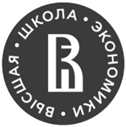 университета «Высшая школа экономики»От ______________________________________________          указать фамилию, имя, отчество полностьюЗАЯВЛЕНИЕ О ПРИЕМЕ НА ОБУЧЕНИЕПрошу с «_____».10.2023 зачислить меня в Национальный исследовательский университет «Высшая школа экономики» (далее – НИУ ВШЭ) для прохождения обучения на месте с оплатой
стоимости обучения за счет средств физического/юридического лица по дополнительной профессиональной программе – программе профессиональной переподготовки
«_____________________________________________________________________________________» на  форму обучения с использованием дистанционных образовательных технологий обучения.О себе сообщаю следующие сведения (персональные данные):Примечание: в разделе 1 Заявления о приеме на обучение поступающему нужно заполнить все обязательные пункты, отмеченные звездочкой* и поставить свою подпись. Пункты, не отмеченные * заполняются знаком тире «–».2. К заявлению о приеме на обучение прикладываю следующие документы, необходимые для зачисления:Примечание: в разделе 2 Заявления о приеме на обучение поступающему нужно проставить знак «х» в , заполнить все обязательные пункты, отмеченные *.Согласовано _____________                                                                                                                                                          подписьВходящий регистрационный номер: № 8.2.4.4-19/____________ от ____________________Принял:             _____________________________        _______________________________                                                     Подпись                                                     Ф.И.О.№Наименование персональных данныхПерсональные данные поступающего *Фамилия, имя, отчество (при наличии) на русском языке:*Дата рождения (возраст): день, месяц, год:*Гражданство:*Наименование (вид) документа, удостоверяющего личность:*Реквизиты документа, удостоверяющего личность:Серия ___________№______________№ Дата выдачи: ______________Орган, выдавший документ: _____________________________________________________________________________________Код подразделения (при наличии) :_________________________Место рождения: ___________________________________*Адрес регистрации (указывается в полном соответствии с данными, указанными в документе, удостоверяющем личность):Почтовый индекс: ________________________Адрес: ________________________________________________*Адрес фактического проживания (адрес места жительства):Почтовый индекс: ______________________________Адрес: ________________________________________________*Страховое свидетельство обязательного пенсионного страхования (СНИЛС):Место работы, должность:*Адрес электронной почты (e-mail):*Контактный телефон (мобильный, домашний, рабочий)*Наименования документов об образовании или об образовании и о квалификации или иного документа, подтверждающего уровень образования (далее – документ установленного образца) Документ о начальном профессиональном образовании Диплом о среднем профессиональном образовании Диплом бакалавра Диплом специалиста Диплом магистра Диплом дипломированного специалиста Диплом об окончании аспирантуры (адъюнктуры) Диплом об окончании ординатуры Диплом об окончании ассистентуры-стажировки Документ государственного образца о начальном профессиональном образовании, полученном до 01.01.2014 Документ об образовании или об образовании и квалификации (образца МГУ им. М. В. Ломоносова, СПбГУ) Документ об образовании или об образовании и квалификации (образца «Сколково») Документ иностранного государства об образовании Другой(ие) документ(ы). Указать: _______________________________________________*Реквизиты документа установленного образца 1:Полное наименование образовательной организации, которое закончил поступающий (указанное в документе установленного образца ______________________________________________________________________________________________________________________________________________________________*Реквизиты документа установленного образца 1:______________________________________________________________________________________________________________*Реквизиты документа установленного образца 1:Уровень образования*Реквизиты документа установленного образца 1:Субъект РФ, регион, населенный пункт (город/село) образовательной организации _______________________________________________________Свидетельство о признании иностранного образования или документ его заменяющий (заполняется поступающими, предоставившими документ иностранного государства об образовании)Серия _________________№ _________________________Дата выдачи:_____________________Орган, выдавший документ:______________________________________________________________________________________Документы, подтверждающие инвалидность или ограниченные возможности здоровья, требующие создания специальных условий при проведении вступительных испытаний (указать наименование и реквизиты документов)Наименование документа: _____________________________________________________________________________________Серия_________ № ______________________Дата выдачи: ___________________Орган, выдавший документ: _____________________________________________________________________________________Зачет результатов освоения поступающим учебных предметов, курсов, дисциплин (модулей), практики, дополнительных образовательных программ в других организациях или в НИУ ВШЭНаименование иных документов (предоставляются по усмотрению поступающего):Фамилия, имя, отчество (при наличии) доверенного лица Реквизиты доверенности, выданной поступающим доверенному лицуРегистрационный номер: ______________________________Дата выдачи: ________________Реестр нотариуса:______________________________________                                      указать ФИО нотариуса*_________________________________________личная подпись поступающего* Я подтверждаю, что информация указанная мною в электронном и бумажном заявлении о приеме на обучение в НИУ ВШЭ является достоверной и корректной._________________________________________личная подпись поступающего____________________________________________личная подпись доверенного лица поступающего                                                                (при наличии)* С лицензией на осуществление образовательной деятельности, уставом НИУ ВШЭ, правилами внутреннего распорядка НИУ ВШЭ, порядком реализации дополнительных профессиональных программ и дополнительных общеобразовательных программ – дополнительных общеразвивающих программ для взрослых НИУ ВШЭ, правилами приема в НИУ ВШЭ на обучение по дополнительным профессиональным программам и дополнительным общеобразовательным программам – дополнительным общеразвивающим программам для взрослых, договором об образовании ознакомлен(а).___________________________________________личная подпись поступающего* Я подтверждаю, что лично ознакомился с Положением об обработке персональных данных НИУ ВШЭ, вправе предоставлять свои персональные данные и давать согласие на их обработку. Предоставляя свои персональные данные, принимаю условия этого Положения, подтверждаю, что они относятся ко мне, являются точными и актуальными, тем самым свободно, своей волей и в своем интересе распоряжаюсь ими, осознаю последствия их предоставления и выражаю свое согласие на их обработку в соответствии с пунктом 3.7 Положения об обработке персональных данных НИУ ВШЭ.____________________________________________личная подпись поступающегоВыборНаименование документа, необходимого для зачисленияКоличество листов*Форма документа: оригинал, копия Примечание1. Заявление о согласии на обработку персональных данных поступающегооригинал2. Заявление о согласии на обработку персональных данных доверенного лица поступающего (при наличии)оригинал3. Документ (документы), удостоверяющий(е) личность и (или) гражданствокопия4. Документ (документы) об образовании или об образовании и квалификации (иной документ установленного образца)копия5. Страховой свидетельство обязательного пенсионного страхования (СНИЛС)копия6. Оригинал договора об оказании платных образовательных услугоригинал7.  Иные документы (представляются при необходимости или по усмотрению поступающего)копияДата составления заявления:_________________________    ___________________подпись поступающего                              И.О Фамилия